LLISTAT DE MATERIAL P4 CURS 2021-20222 llapis STAEDTLER HI triangular Slim Noris Club2 retoladors pissarra Vileda color blau. Reto bic pissarra líquid2 paquets de tovalloletes (100 unitats)2 paquets de mocadors1 goma STAEDTLER1 paquet de fang (modelatge)1 capsa de colors cera MANLEY (24 unitats)2 barres de barra adhesiva INSTANT de 40gr.1 caixa aquarel·les JOVI (24 colors)1 regle de 20cm1 LOT: poal, pala, sedàs i rasclet•	1 muda del xiquet/a per a l'hivern i 1 per a l'estiu amb una capsa amb el nom. Les deportives no son necessàries, si creieu convenient unes xancles de l’estiu. •	2 bates: l’oficial de l’escola (serveix la del curs passat + la de plàstica)RECORDEM QUE TOTA LA ROBA QUE PORTIN ELS XIQUETS/ES A L’ESCOLA HA D’ANAR MARCADA AMB EL NOM. LES JAQUETES I BATES PER PODER-LES PENJAR CAL POSAR-HI UNA BETA DE 15 O 20 CM. ÉS ACONSELLABLE QUE LES SABATILLES ESPORTIVES SIGUIN AMB VELCRO. I CAL PORTAR MOTXILLES SENSE RODES.EL DIMECRES 3 DE SETEMBRE DE 2021 ES RECOLLIRÀ EL MATERIAL D'AQUEST LLISTAT DE 11H a 13'30H DEL MATÍ.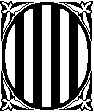 Generalitat de CatalunyaDepartamentd’EducacióEscola 21 d’AbrilL’Aldea